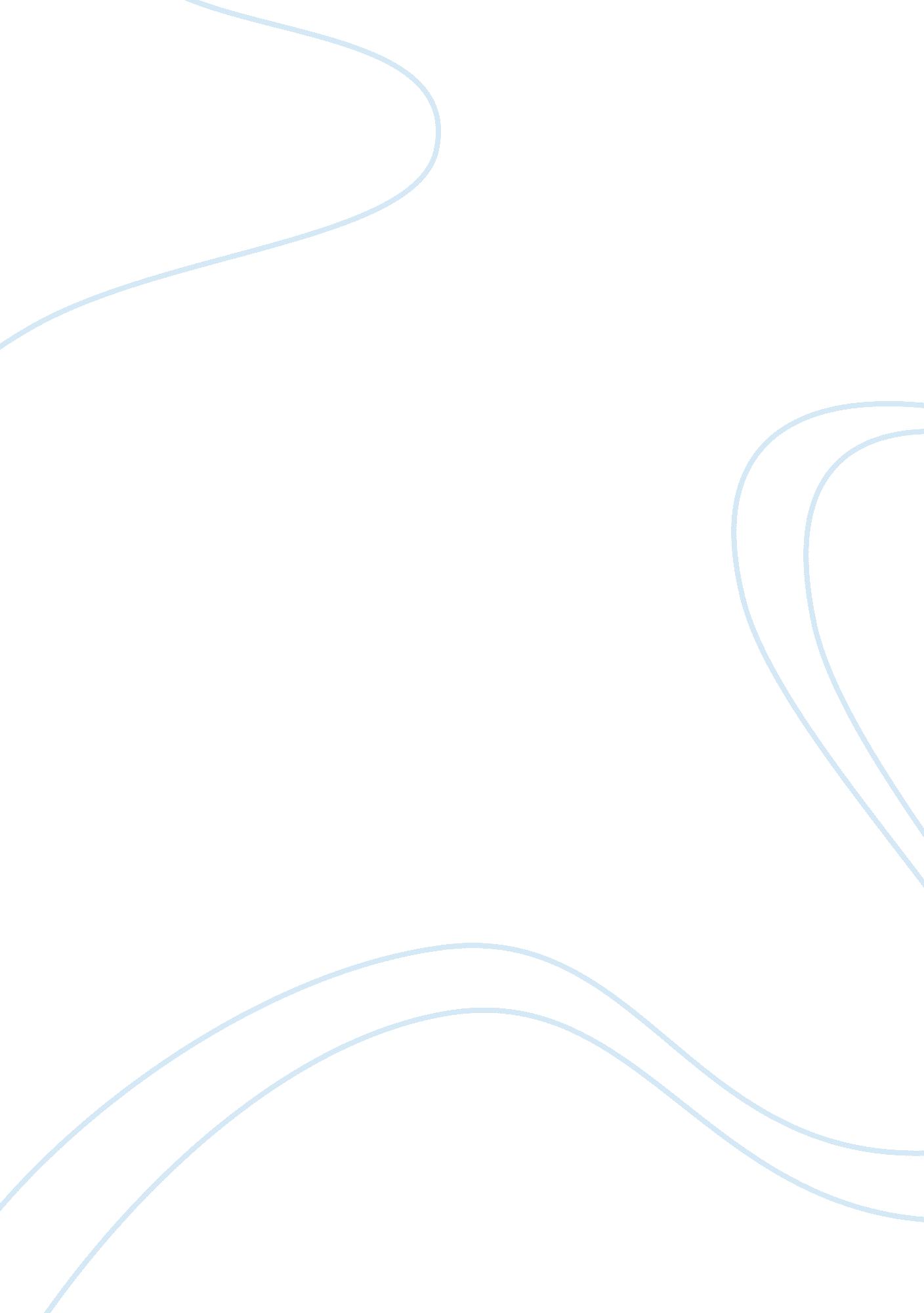 The relationship between brently and louise mallard, that is their marriage, and ...Literature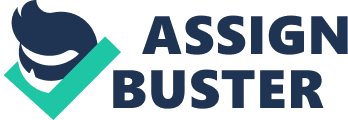 of A Marriage That Causes Demise ‘ The story of an hour’ depicts a short narrative by Kate Chopin that came to being on 19th April the year 1894. The title relates to the length of time within which the main character, Mrs. Louis mallard obtains the updates of her husband’s demise and later on realizes out that he was not dead. Mrs. Louis is the wife of Mr. Brently. The perception that the writer puts forward is that the husband is more of a partner in a marriage rather than a lover such that the wife tends to be more of happy to the news of his death instead of the norm. Therefore, the statement that the relationship is their marriage and that the outcome is as per the marriage is true. 
In the start of the article, the writer writes that, ‘ knowing that Mrs. Mallard was afflicted with a heart trouble, great care was taken to break her as gently as possible the news of her husband’s death.’ (Chopin 447 ln 1) The heart affliction articulates the lack of love in a relationship. Therefore, the news of the demise is put forward by her sister Josephine. The author also depicts that she does not apprehend the news as significantly as other women. Thus, the tragedy of her death is because of the marriage since it appears that the marriage is not like any other marriage. 
‘ She said it over and over again behind her breath: “ free, free, free!” (Chopin 447 ln. 17). The fact depicts that the relationship between the couple is a component of problems. She tends to see herself free instead of viewing herself as lonely without a partner. The author puts forward that the solution tends to creep into her from the environment outside. Therefore, the demise of the wife is most probably because romance and love are absent in the marriage. The freedom she perceives tends to be more of a fantasy due to the prevailing situations. The wife, therefore, believes she will leave her li9fe for herself and not for someone else. The fact illustrates the difficult that the two share in the marriage/. Correspondingly, the marriage is the foundation of the state of affairs that clue to the death of the madam. 
The sister believes she is making herself ill when she exclaims, " Louise, open the door! I beg; open the door--you will make yourself ill. What are you doing, Louise? For heavens sake open the door." (Chopin 447 ln. 26). The proposition shows that the sister is aware of the solutions and fancy thoughts that her sister is making up. The statement also explains the difficult marriage when the author relates to the husband as old and gray in relation to the madam who is young and smooth. The imaginations that she will be living her life to the fullest courtesy of her husband’s death is definitely the aspect that causes her a shock that the heart could not withstand successively killing her. 
In conclusion, the relationship that the couple shares do not experience love and the wife is the victim of the marriage. The relationship is thus unhealthy and to the extent, Mr. Brantley is thus tending to be an authoritarian rather than being a lover. She is sick, and the imaginations that she creates tend to contradict with the good news of her husband not being a victim of the accident. The explanations are the only possibilities of her death. 
Works Cited 
Chopin, Kate. " The Story of an Hour." The Norton introduction to literature. 2nd ed April, 2010 New York: 447. 